9 классдатапредметТема урокаИнтернет ресурсПрактическое заданиеконтролькомментарий20.04Физкультура Вредные привычки, алкоголь, курение и употребление наркотиков.Написать по несколько предложений про каждое.На почтуНемецкий языкПовторениеР.Т. с. 60 упр. 12Записать предложения, написать слова, где это нужно, с большой буквына почтуРусский языкПовторение по теме «Фонетика, словообразование, лексика»https://uchi.ruП.28 упр.540,542Фото в вк..эл. почтаВарианты гиа на проверкуАлгебраРешение задач на простые и сложные процентыhttps://resh.edu.ru/subject/lesson/2004/main/ Посмотреть видеоурок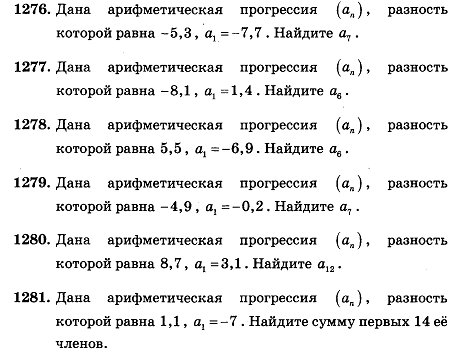 Сфотографировать, прислать на почтуВ тетради пишем число, номер, решение, ответ. Присылаем на почту anna.frolova31.01@yandex.ru или в ВК ЛСИсторияВзаимодействие народов. Особенности административного управления на окраинах империи. Царство Польское. Польское восстание 1830–1831 ггУчебник Торкунова 2 часть  С. 26-29, вопрос к тексту 1-2 письменно.Вопросы 1-2 письменно в тетради, ответ присылать на почтуОБЖСемья и ЗОЖЛитератураМ.А. Шолохов. Слово о писателе. Особенности композиции рассказа «Судьба человека». Жизнь человека как отражение истории русского народа.Прочитать стр. учебника257-259 прочитать рассказ «Судьба человека»Уроки на первом Ярославском